Create your own movieposterSince the early 20th century we have made comercial for movies with movieposters. Since the poster was supposed to sell the movie you always used the best artists and the high quality paper.From the end of 1970s all posters are ”internationall” and look the same in most countrys. The posters get laminated, shiny and printed on a thicker paper about 1980.The posters exists in different sizes, the most common Swedish poster is 70x100 cm and 30x70 cm. A parted poster can be for example 140x100 cm or 180x120 cm. A "one sheet" from America is about 68x104 cm.The assagnment: you will create your own movieposter in Photoshop. You can choose between recreate an already existing poster to the best of your ability och recreate and improve an existing one. But you can also create a hole new one based on an already existing movie.  You will have to create the poster from the base  but how you create it is up to you! You will have to start by picking out a size for your poster. You have a few examples in the text above. To the disign you can pick pieces from the already existing poster if you need to, for exampel can the logo be hard to recreate in some cases. Another tip is to use pictures taken during the film if need pictures of the cast och certain objects. All of this will later be presented infront of your class in a presentaion which will be containing atleast this following information:What posterformat did you pick? Any specific reason?What movie did you pick? Was there any particular reason why you picked this? Was it because it was good or because you knew what improvmenst you wanted to make?Show the old poster so we can see where you started.Show your new poster. Talk about how you created it and what changes you made. Good luck!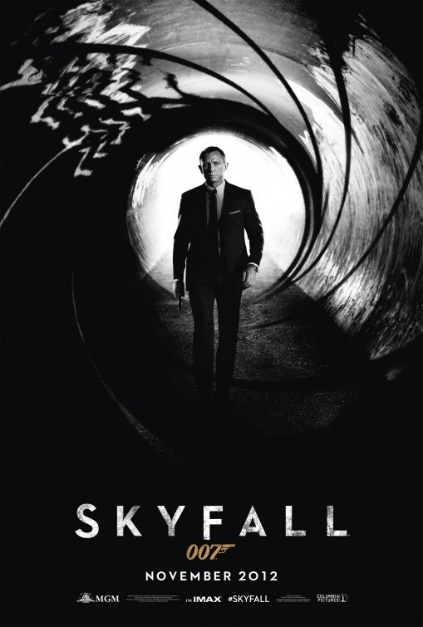 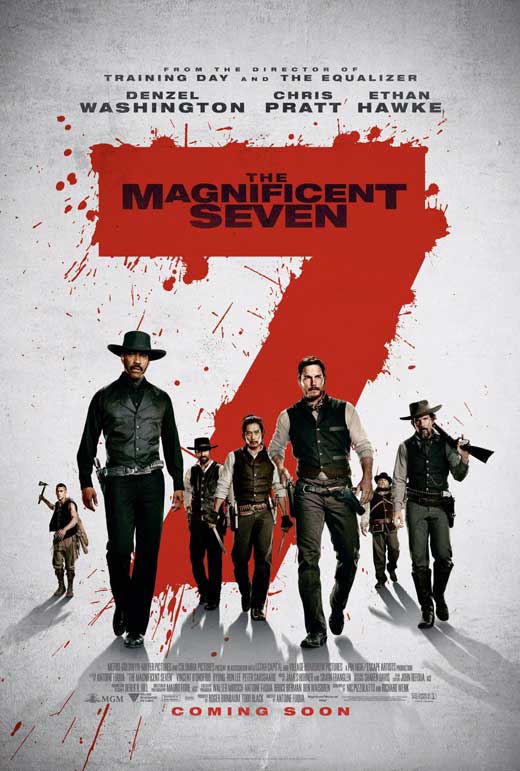 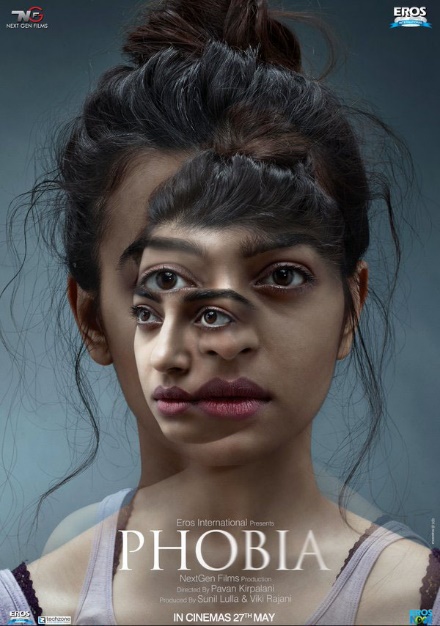 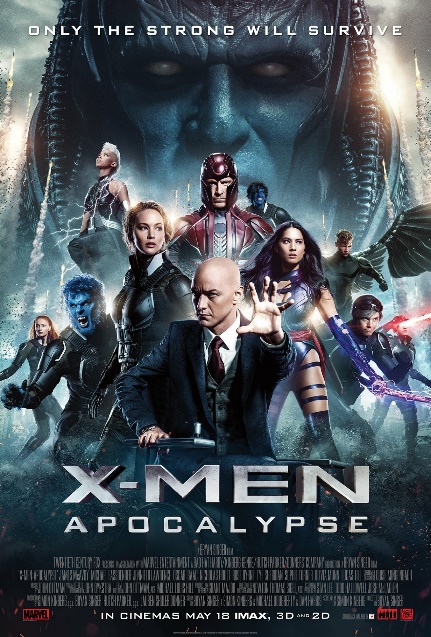 